ПРОТОКОЛзаседания СоветаОбщественной палаты городского округа ЛюберцыМесто проведения: 140000, Московская область, г. Люберцы, Октябрьский пр-т, д. 190, каб. 117 Дата проведения, время проведения: 31 января 2020 года, с 17.00 до 18:00Присутствовали: Ульянов Петр Михайлович – Председатель Общественной палаты городского округа Люберцы;Шестаков Андрей Михайлович – Заместитель Председателя Общественной палаты городского округа Люберцы;Жилина Дина Анатольвна – Председатель Комиссии по ЖКХ, архитектуре, благоустройству территорий, землепользованию и строительству;Феоктистова Наталья Львовна – Председатель Комиссии по здравоохранению, трудовым отношениям и качеству жизни граждаАболенский Сергей Александрович – Председатель Комиссии по развитию спорта, туризма и формированию здорового образа жизни;Березницкий Игорь дмитриевич-Председатель Комиссии по по дорожному хозяйству и транспорту;Канчели Елена Сергеевна – председатель Комиссии по социальной политике, делам женщин, семьи, детей и благотворительности Общественной палаты городского округа Люберцы;Приглашенные:Курсеева Екатерина Леонидовна – Член Общественной палаты городского округа Люберцы;Борисов Денис Максимович – Член Общественной палаты городского округа Люберцы.Повестка дняПроведения общественного мониторинга работы управляющей компании «ЛГЖТ» по вопросу качества ремонта подъездов МКД. Докладчик:  Жилина Дина Анатольевна – Председатель Комиссии по ЖКХ, архитектуре, благоустройству территорий, землепользованию и строительству Общественной палаты городского округа Люберцы.2. РазноеПо первому вопросу слушали:Председателя Общественной палаты городского округа Люберцы Ульянова Петра Михайловича с предложением утвердить проект повестки заседания Совета Общественной палаты городского округа Люберцы.Голосовали:«За» -  7, «Против» - 0, «Воздержался» -0 Решили: Утвердить проект повестки заседания Совета Общественной палаты городского округа Люберцы.По второму вопросу слушали:На основании обращений жителей, Председатель Комиссии по ЖКХ, архитектуре, благоустройству территорий, землепользованию и строительству Жилина Дина Анатольевна выступила с предложением провести с 17 февраля 2020 г. мониторинг работы управляющей компании «ЛГЖТ» по качеству ремонта подъездов МКДРешили: Поддержать инициативу и провести мониторинг работы управляющей компании «ЛГЖТ» по качеству ремонта подъездов МКД с 17 февраля 2020 года.      Председатель      Общественной палаты городского округа Люберцы                    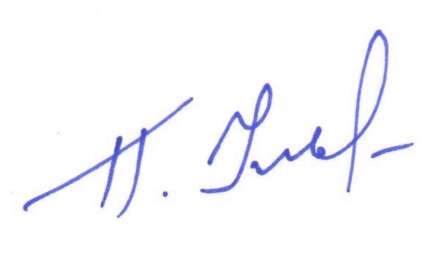 П.       М   П.М. Ульянов